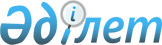 О внесении изменений в решение Кентауского городского маслихата от 22 декабря 2016 года № 59 "О городском бюджете на 2017-2019 годы"
					
			С истёкшим сроком
			
			
		
					Решение Кентауского городского маслихата Южно-Казахстанской области от 15 февраля 2017 года № 68. Зарегистрировано Департаментом юстиции Южно-Казахстанской области 20 февраля 2017 года № 3974. Срок действия решения - до 1 января 2018 года
      В соответствии с пунктом 5 статьи 109 Бюджетного кодекса Республики Казахстан от 4 декабря 2008 года, подпунктом 1) пункта 1 статьи 6 Закона Республики Казахстан от 23 января 2001 года "О местном государственном управлении и самоуправлении в Республике Казахстан" и решением Южно-Казахстанского областного маслихата от 25 января 2017 года за № 10/102-VI "О внесении изменений и дополнений в решение Южно-Казахстанского областного маслихата от 9 декабря 2016 года № 8/74-VI "Об областном бюджете на 2017-2019 годы", зарегистрированного в Реестре государственной регистрации нормативных правовых актов за № 3958, Кентауский городской маслихат РЕШИЛ:
      1. Внести в решение Кентауского городского маслихата от 22 декабря 2016 года № 59 "О городском бюджете на 2017-2019 годы" (зарегистрировано в Реестре государственной регистрации нормативных правовых актов за № 3934, опубликовано 7 января 2017 года в газете "Кентау") следующие изменения:
      пункт 1 изложить в следующей редакции:
      "1. Утвердить городской бюджет города Кентау на 2017-2019 годы согласно приложениям 1, 2, 3 и 4 соответственно, в том числе на 2017 год в следующих объемах:
      1) доходы – 9 588 772 тысяч тенге, в том числе по:
      налоговым поступлениям – 767 075 тысяч тенге;
      неналоговым поступлениям – 30 093 тысяч тенге;
      поступления от продажи основного капитала – 14 935 тысяч тенге;
      поступлениям трансфертов – 8 776 669 тысяч тенге;
      2) затраты – 9 669 071 тысяч тенге;
      3) чистое бюджетное кредитование – 1 996 тысяч тенге, в том числе:
      бюджетные кредиты – 3 404 тысяч тенге;
      погашение бюджетных кредитов – 1 408 тысяч тенге;
      4) сальдо по операциям с финансовыми активами – 0:
      приобретение финансовых активов – 0;
      поступления от продажи финансовых активов государства – 0;
      5) дефицит бюджета – -82 295 тысяч тенге;
      6) финансирование дефицита бюджета – 82 295 тысяч тенге, в том числе:
      поступление займов – 3 404 тысяч тенге;
      погашение займов – 1 408 тысяч тенге;
      используемые остатки бюджетных средств – 80 299 тысяч тенге.".
      Приложение 1, 2, 3 и 6 к указанному решению изложить в новой редакции согласно приложению 1, 2, 3 и 4 к настоящему решению.
      2. Настоящее решение вводится в действие с 1 января 2017 года. Городской бюджет на 2017 год Городской бюджет на 2018 год Городской бюджет на 2019 год Перечень местных бюджетных программ по сельским округам на 2017 год
					© 2012. РГП на ПХВ «Институт законодательства и правовой информации Республики Казахстан» Министерства юстиции Республики Казахстан
				
      Председатель сессии

      городского маслихата

М. Турисбеков

      Секретарь городского маслихата

Т. Балабиев
Приложение 1
к решению Кентауского
городского маслихата
от 15 февраля 2017 года № 68Приложение 1
к решению Кентауского
городского маслихата
от 22 декабря 2016 года № 59
Категория 
Категория 
Категория 
Категория 
Категория 
Сумма (тысяч тенге)
Класс 
Класс 
Класс 
Класс 
Сумма (тысяч тенге)
Подкласс
Подкласс
Подкласс
Сумма (тысяч тенге)
1
1
1
1
2
3
I. Доходы
9 588 772
1 
Налоговые поступления
767 075
01
Подоходный налог 
295 982
2 
Индивидуальный подоходный налог 
295 982
03
Социальный налог
227 845
1 
Социальный налог
227 845
04
Hалоги на собственность 
178 716
1 
Hалоги на имущество 
73 703
3 
Земельный налог 
29 129
4 
Hалог на транспортные средства 
75 554
5 
Единый земельный налог 
330
05
Внутренние налоги на товары, работы и услуги
48 382
2 
Акцизы 
4 202
3 
Поступления за использование природных и других ресурсов 
7 811
4 
Сборы за ведение предпринимательской и профессиональной деятельности 
35 470
5 
Налог на игорный бизнес 
899
07
Прочие налоги 
2 625
1 
Прочие налоги 
2 625
08
Обязательные платежи, взимаемые за совершение юридически значимых действий и (или) выдачу документов уполномоченными на то государственными органами или должностными лицами 
13 525
1 
Государственная пошлина 
13 525
2 
Неналоговые поступления 
30 093
01
Доходы от государственной собственности 
9 450
1 
Поступления части чистого дохода государственных предприятий
1 067
5 
Доходы от аренды имущества, находящегося в государственной собственности 
8 383
06
Прочие неналоговые поступления 
20 643
1 
Прочие неналоговые поступления 
20 643
3 
Поступления от продажи основного капитала 
14 935
03
Продажа земли и нематериальных активов 
14 935
1 
Продажа земли 
14 935
4 
Поступления трансфертов 
8 776 669
02
Трансферты из вышестоящих органов государственного управления
8 776 669
2 
Трансферты из областного бюджета
8 776 669
Функциональная группа
Функциональная группа
Функциональная группа
Функциональная группа
Функциональная группа
Сумма (тысяч тенге)
Функциональная подгруппа
Функциональная подгруппа
Функциональная подгруппа
Функциональная подгруппа
Сумма (тысяч тенге)
Администратор бюджетных программ
Администратор бюджетных программ
Администратор бюджетных программ
Сумма (тысяч тенге)
Программа
Программа
Сумма (тысяч тенге)
Наименование
Сумма (тысяч тенге)
2. Затраты
9 669 071
01
Государственные услуги общего характера
313 712
1
Представительные, исполнительные и другие органы, выполняющие общие функции государственного управления
214 218
112
Аппарат маслихата района (города областного значения)
26 713
001
Услуги по обеспечению деятельности маслихата района (города областного значения)
16 431
003
Капитальные расходы государственного органа 
10 282
122
Аппарат акима района (города областного значения)
91 002
001
Услуги по обеспечению деятельности акима района (города областного значения)
90 002
003
Капитальные расходы государственного органа 
1 000
123
Аппарат акима района в городе, города районного значения, поселка, села, сельского округа
96 503
001
Услуги по обеспечению деятельности акима района в городе, города районного значения, поселка, села, сельского округа
95 383
022
Капитальные расходы государственного органа
200
032
Капитальные расходы подведомственных государственных учреждений и организаций
920
2
Финансовая деятельность
1 121
459
Отдел экономики и финансов района (города областного значения)
1 121
003
Проведение оценки имущества в целях налогообложения
572
010
Приватизация, управление коммунальным имуществом, постприватизационная деятельность и регулирование споров, связанных с этим
549
9
Прочие государственные услуги общего характера
98 373
458
Отдел жилищно-коммунального хозяйства, пассажирского транспорта и автомобильных дорог района (города областного значения)
37 008
001
Услуги по реализации государственной политики на местном уровне в области жилищно-коммунального хозяйства, пассажирского транспорта и автомобильных дорог
37 008
459
Отдел экономики и финансов района (города областного значения)
40 694
001
Услуги по реализации государственной политики в области формирования и развития экономической политики, государственного планирования, исполнения бюджета и управления коммунальной собственностью района (города областного значения)
40 694
482
Отдел предпринимательства и туризма района (города областного значения)
20 671
001
Услуги по реализации государственной политики на местном уровне в области развития предпринимательства и туризма
20 671
02
Оборона
197 636
1
Военные нужды
12 139
122
Аппарат акима района (города областного значения)
12 139
005
Мероприятия в рамках исполнения всеобщей воинской обязанности
12 139
2
Организация работы по чрезвычайным ситуациям
185 497
122
Аппарат акима района (города областного значения)
185 497
006
Предупреждение и ликвидация чрезвычайных ситуаций масштаба района (города областного значения)
185 000
007
Мероприятия по профилактике и тушению степных пожаров районного (городского) масштаба, а также пожаров в населенных пунктах, в которых не созданы органы государственной противопожарной службы
497
03
Общественный порядок, безопасность, правовая, судебная, уголовно-исполнительная деятельность
24 520
9
Прочие услуги в области общественного порядка и безопасности
24 520
458
Отдел жилищно-коммунального хозяйства, пассажирского транспорта и автомобильных дорог района (города областного значения)
24 520
021
Обеспечение безопасности дорожного движения в населенных пунктах
24 520
04
Образование
4 550 493
1
Дошкольное воспитание и обучение
1 046 274
123
Аппарат акима района в городе, города районного значения, поселка, села, сельского округа
194 270
004
Обеспечение деятельности организаций дошкольного воспитания и обучения
138 513
041
Реализация государственного образовательного заказа в дошкольных организациях образования
55 757
464
Отдел образования района (города областного значения)
852 004
009
Обеспечение деятельности организаций дошкольного воспитания и обучения
245 489
040
Реализация государственного образовательного заказа в дошкольных организациях образования
606 515
2
Начальное, основное среднее и общее среднее образование
3 266 429
123
Аппарат акима района в городе, города районного значения, поселка, села, сельского округа
2 650
005
Организация бесплатного подвоза учащихся до школы и обратно в сельской местности
2 650
464
Отдел образования района (города областного значения)
3 257 154
003
Общеобразовательное обучение
3 125 435
006
Дополнительное образование для детей
131 719
467
Отдел строительства района (города областного значения)
6 625
024
Строительство и реконструкция объектов начального, основного среднего и общего среднего образования
6 625
9
Прочие услуги в области образования
237 790
464
Отдел образования района (города областного значения)
237 790
001
Услуги по реализации государственной политики на местном уровне в области образования 
11 221
005
Приобретение и доставка учебников, учебно-методических комплексов для государственных учреждений образования района (города областного значения)
71 515
007
Проведение школьных олимпиад, внешкольных мероприятий и конкурсов районного (городского) масштаба
840
015
Ежемесячные выплаты денежных средств опекунам (попечителям) на содержание ребенка-сироты (детей-сирот), и ребенка (детей), оставшегося без попечения родителей
35 503
022
Выплата единовременных денежных средств казахстанским гражданам, усыновившим (удочерившим) ребенка (детей)-сироту и ребенка (детей), оставшегося без попечения родителей 
511
067
Капитальные расходы подведомственных государственных учреждений и организаций
118 200
05
Здравоохранение
69
9
Прочие услуги в области здравоохранения
69
123
Аппарат акима района в городе, города районного значения, поселка, села, сельского округа
69
002
Организация в экстренных случаях доставки тяжелобольных людей до ближайшей организации здравоохранения, оказывающей врачебную помощь
69
06
Социальная помощь и социальное обеспечение
809 012
1
Социальное обеспечение
391 318
451
Отдел занятости и социальных программ района (города областного значения)
380 492
005
Государственная адресная социальная помощь
1 798
016
Государственные пособия на детей до 18 лет
166 730
025
Внедрение обусловленной денежной помощи по проекту "Өрлеу"
211 964
464
Отдел образования района (города областного значения)
10 826
030
Содержание ребенка (детей), переданного патронатным воспитателям
10 826
2
Социальная помощь
371 816
123
Аппарат акима района в городе, города районного значения, поселка, села, сельского округа
11 663
003
Оказание социальной помощи нуждающимся гражданам на дому
11 663
451
Отдел занятости и социальных программ района (города областного значения)
358 366
002
Программа занятости
114 189
004
Оказание социальной помощи на приобретение топлива специалистам здравоохранения, образования, социального обеспечения, культуры, спорта и ветеринарии в сельской местности в соответствии с законодательством Республики Казахстан
9 032
006
Оказание жилищной помощи
13 767
007
Социальная помощь отдельным категориям нуждающихся граждан по решениям местных представительных органов
36 061
010
Материальное обеспечение детей-инвалидов, воспитывающихся и обучающихся на дому
2 002
014
Оказание социальной помощи нуждающимся гражданам на дому
45 086
017
Обеспечение нуждающихся инвалидов обязательными гигиеническими средствами и предоставление услуг специалистами жестового языка, индивидуальными помощниками в соответствии с индивидуальной программой реабилитации инвалида
113 456
023
Обеспечение деятельности центров занятости населения
24 773
464
Отдел образования района (города областного значения)
1 787
008
Социальная поддержка обучающихся и воспитанников организаций образования очной формы обучения в виде льготного проезда на общественном транспорте (кроме такси) по решению местных представительных органов
1 787
9
Прочие услуги в области социальной помощи и социального обеспечения
45 878
451
Отдел занятости и социальных программ района (города областного значения)
45 878
001
Услуги по реализации государственной политики на местном уровне в области обеспечения занятости и реализации социальных программ для населения
40 261
011
Оплата услуг по зачислению, выплате и доставке пособий и других социальных выплат
2 205
050
Реализация Плана мероприятий по обеспечению прав и улучшению качества жизни инвалидов в Республике Казахстан на 2012 – 2018 годы
3 412
07
Жилищно-коммунальное хозяйство
2 108 075
1
Жилищное хозяйство
475 042
458
Отдел жилищно-коммунального хозяйства, пассажирского транспорта и автомобильных дорог района (города областного значения)
3 600
049
Проведение энергетического аудита многоквартирных жилых домов 
3 600
467
Отдел строительства района (города областного значения)
458 758
003
Проектирование и (или) строительство, реконструкция жилья коммунального жилищного фонда
426 816
004
Проектирование, развитие и (или) обустройство инженерно-коммуникационной инфраструктуры
31 942
479
Отдел жилищной инспекции района (города областного значения)
12 684
001
Услуги по реализации государственной политики на местном уровне в области жилищного фонда
12 684
2
Коммунальное хозяйство
957 526
458
Отдел жилищно-коммунального хозяйства, пассажирского транспорта и автомобильных дорог района (города областного значения)
957 526
029
Развитие системы водоснабжения и водоотведения 
541 036
048
Развитие благоустройства городов и населенных пунктов
5 600
058
Развитие системы водоснабжения и водоотведения в сельских населенных пунктах
410 890
3
Благоустройство населенных пунктов
675 507
123
Аппарат акима района в городе, города районного значения, поселка, села, сельского округа
3 972
008
Освещение улиц населенных пунктов
1 398
010
Содержание мест захоронений и погребение безродных
66
011
Благоустройство и озеленение населенных пунктов
2 508
458
Отдел жилищно-коммунального хозяйства, пассажирского транспорта и автомобильных дорог района (города областного значения)
671 535
015
Освещение улиц в населенных пунктах
47 674
016
Обеспечение санитарии населенных пунктов
39 766
017
Содержание мест захоронений и захоронение безродных
1 605
018
Благоустройство и озеленение населенных пунктов
582 490
08
Культура, спорт, туризм и информационное пространство
644 602
1
Деятельность в области культуры
35 837
455
Отдел культуры и развития языков района (города областного значения)
35 837
003
Поддержка культурно-досуговой работы
35 837
2
Спорт
486 172
465
Отдел физической культуры и спорта района (города областного значения)
114 316
001
Услуги по реализации государственной политики на местном уровне в сфере физической культуры и спорта
9 426
005
Развитие массового спорта и национальных видов спорта 
99 212
006
Проведение спортивных соревнований на районном (города областного значения) уровне
2 127
007
Подготовка и участие членов сборных команд района (города областного значения) по различным видам спорта на областных спортивных соревнованиях
2 051
032
Капитальные расходы подведомственных государственных учреждений и организаций
1 500
467
Отдел строительства района (города областного значения)
371 856
008
Развитие объектов спорта
371 856
3
Информационное пространство
60 018
455
Отдел культуры и развития языков района (города областного значения)
47 476
006
Функционирование районных (городских) библиотек
40 825
007
Развитие государственного языка и других языков народа Казахстана
6 651
456
Отдел внутренней политики района (города областного значения)
12 542
002
Услуги по проведению государственной информационной политики
12 542
9
Прочие услуги по организации культуры, спорта, туризма и информационного пространства
62 575
455
Отдел культуры и развития языков района (города областного значения)
15 858
001
Услуги по реализации государственной политики на местном уровне в области развития языков и культуры
15 858
456
Отдел внутренней политики района (города областного значения)
46 717
001
Услуги по реализации государственной политики на местном уровне в области информации, укрепления государственности и формирования социального оптимизма граждан
20 170
003
Реализация мероприятий в сфере молодежной политики
26 051
006
Капитальные расходы государственного органа 
280
032
Капитальные расходы подведомственных государственных учреждений и организаций
216
09
Топливно-энергетический комплекс и недропользование
298 187
9
Прочие услуги в области топливно-энергетического комплекса и недропользования
298 187
458
Отдел жилищно-коммунального хозяйства, пассажирского транспорта и автомобильных дорог района (города областного значения)
298 187
036
Развитие газотранспортной системы 
298 187
10
Сельское, водное, лесное, рыбное хозяйство, особо охраняемые природные территории, охрана окружающей среды и животного мира, земельные отношения
83 883
1
Сельское хозяйство
82 524
473
Отдел ветеринарии района (города областного значения)
61 148
001
Услуги по реализации государственной политики на местном уровне в сфере ветеринарии
18 541
005
Обеспечение функционирования скотомогильников (биотермических ям) 
1 401
006
Организация санитарного убоя больных животных
290
007
Организация отлова и уничтожения бродячих собак и кошек
3 886
008
Возмещение владельцам стоимости изымаемых и уничтожаемых больных животных, продуктов и сырья животного происхождения
1 451
009
Проведение ветеринарных мероприятий по энзоотическим болезням животных
7 225
010
Проведение мероприятий по идентификации сельскохозяйственных животных
803
011
Проведение противоэпизоотических мероприятий
27 551
477
Отдел сельского хозяйства и земельных отношений района (города областного значения) 
21 376
001
Услуги по реализации государственной политики на местном уровне в сфере сельского хозяйства и земельных отношений
21 376
9
Прочие услуги в области сельского, водного, лесного, рыбного хозяйства, охраны окружающей среды и земельных отношений
1 359
459
Отдел экономики и финансов района (города областного значения)
1 359
099
Реализация мер по оказанию социальной поддержки специалистов
1 359
11
Промышленность, архитектурная, градостроительная и строительная деятельность
28 657
2
Архитектурная, градостроительная и строительная деятельность
28 657
467
Отдел строительства района (города областного значения)
15 366
001
Услуги по реализации государственной политики на местном уровне в области строительства
15 366
468
Отдел архитектуры и градостроительства района (города областного значения)
13 291
001
Услуги по реализации государственной политики в области архитектуры и градостроительства на местном уровне 
13 291
12
Транспорт и коммуникации
299 806
1
Автомобильный транспорт
297 806
123
Аппарат акима района в городе, города районного значения, поселка, села, сельского округа
7 456
013
Обеспечение функционирования автомобильных дорог в городах районного значения, поселках, селах, сельских округах
4 037
045
Капитальный и средний ремонт автомобильных дорог улиц населенных пунктов
3 419
458
Отдел жилищно-коммунального хозяйства, пассажирского транспорта и автомобильных дорог района (города областного значения)
290 350
022
Развитие транспортной инфраструктуры
9 000
023
Обеспечение функционирования автомобильных дорог
15 000
045
Капитальный и средний ремонт автомобильных дорог районного значения и улиц населенных пунктов
266 350
9
Прочие услуги в сфере транспорта и коммуникаций
2 000
458
Отдел жилищно-коммунального хозяйства, пассажирского транспорта и автомобильных дорог района (города областного значения)
2 000
037
Субсидирование пассажирских перевозок по социально значимым городским (сельским), пригородным и внутрирайонным сообщениям
2 000
13
Прочие
269 416
9
Прочие
269 416
123
Аппарат акима района в городе, города районного значения, поселка, села, сельского округа
24 490
040
Реализация мер по содействию экономическому развитию регионов в рамках Программы развития регионов до 2020 года
24 490
459
Отдел экономики и финансов района (города областного значения)
16 000
012
Резерв местного исполнительного органа района (города областного значения) 
16 000
467
Отдел строительства района (города областного значения)
228 926
085
Реализация бюджетных инвестиционных проектов в моногородах
228 926
14
Обслуживание долга
33
1
Обслуживание долга
33
459
Отдел экономики и финансов района (города областного значения)
33
021
Обслуживание долга местных исполнительных органов по выплате вознаграждений и иных платежей по займам из областного бюджета
33
15
Трансферты
40 970
1
Трансферты
40 970
459
Отдел экономики и финансов района (города областного значения)
40 970
006
Возврат неиспользованных (недоиспользованных) целевых трансфертов
13 693
051
Трансферты органам местного самоуправления
22 098
054
Возврат сумм неиспользованных (недоиспользованных) целевых трансфертов, выделенных из республиканского бюджета за счет целевого трансферта из Национального фонда Республики Казахстан
5 179
3. Чистое бюджетное кредитование
1 996
Функциональная группа
Функциональная группа
Функциональная группа
Функциональная группа
Функциональная группа
Сумма (тысяч тенге)
Функциональная подгруппа
Функциональная подгруппа
Функциональная подгруппа
Функциональная подгруппа
Сумма (тысяч тенге)
Администратор бюджетных программ
Администратор бюджетных программ
Администратор бюджетных программ
Сумма (тысяч тенге)
Программа
Программа
Сумма (тысяч тенге)
Наименование
Сумма (тысяч тенге)
Бюджетные кредиты
3404
10
Сельское, водное, лесное, рыбное хозяйство, особо охраняемые природные территории, охрана окружающей среды и животного мира, земельные отношения 
3404
01
Сельское хозяйство
3404
459
Отдел экономики и финансов района (города областного значения)
3404
018
Бюджетные кредиты для реализации мер социальной поддержки специалистов
3404
Категория
Категория
Категория
Категория
Категория
Сумма (тысяч тенге)
Класс
Класс
Класс
Класс
Сумма (тысяч тенге)
Подкласс
Подкласс
Подкласс
Сумма (тысяч тенге)
Специфика
Специфика
Сумма (тысяч тенге)
Погашение бюджетных кредитов 
1 408
5 
Погашение бюджетных кредитов 
1 408
01
Погашение бюджетных кредитов 
1 408
1 
Погашение бюджетных кредитов, выданных из государственного бюджета 
1 408
13
Погашение бюджетных кредитов, выданных из местного бюджета физическим лицам
1 408
4. Сальдо по операциям с финансовыми активами
0
Функциональная группа
Функциональная группа
Функциональная группа
Функциональная группа
Функциональная группа
Сумма (тысяч тенге)
Функциональная подгруппа
Функциональная подгруппа
Функциональная подгруппа
Функциональная подгруппа
Сумма (тысяч тенге)
Администратор бюджетных программ
Администратор бюджетных программ
Администратор бюджетных программ
Сумма (тысяч тенге)
Программа
Программа
Сумма (тысяч тенге)
Наименование
Сумма (тысяч тенге)
Приобретение финансовых активов
0
Поступления от продажи финансовых активов государства
0
5. Дефицит бюджета
-82 295
6. Финансирование дефицита бюджета
82 295
Категория
Категория
Категория
Категория
Категория
Сумма (тысяч тенге)
Класс
Класс
Класс
Класс
Сумма (тысяч тенге)
Подкласс
Подкласс
Подкласс
Сумма (тысяч тенге)
Специфика
Специфика
Сумма (тысяч тенге)
Наименование
Сумма (тысяч тенге)
Поступление займов
3404
7
Поступление займов
3404
01
Внутренние государственные займы
3404
2
Договоры займа
3404
03
Займы, получаемые местным исполнительным органом района (города областного значения)
3404
Функциональная группа
Функциональная группа
Функциональная группа
Функциональная группа
Функциональная группа
Сумма (тысяч тенге)
Функциональная подгруппа
Функциональная подгруппа
Функциональная подгруппа
Функциональная подгруппа
Сумма (тысяч тенге)
Администратор бюджетных программ
Администратор бюджетных программ
Администратор бюджетных программ
Сумма (тысяч тенге)
Программа
Программа
Сумма (тысяч тенге)
Наименование
Сумма (тысяч тенге)
Погашение займов
1 408
16
Погашение займов
1 408
1
Погашение займов
1 408
459
Отдел экономики и финансов района (города областного значения)
1 408
005
Погашение долга местного исполнительного органа перед вышестоящим бюджетом
1 408
Используемые остатки бюджетных средств
80 299Приложение 2
к решению Кентауского
городского маслихата
от 15 февраля 2017 года № 68Приложение 2
к решению Кентауского
городского маслихата
от 22 декабря 2016 года № 59
Категория 
Категория 
Категория 
Категория 
Категория 
Сумма (тысяч тенге) 
Класс 
Класс 
Класс 
Класс 
Сумма (тысяч тенге) 
Подкласс
Подкласс
Подкласс
Сумма (тысяч тенге) 
1
1
1
1
2
3
I. Доходы
11 412 018
1 
Налоговые поступления
797 001
01
Подоходный налог 
301 741
2 
Индивидуальный подоходный налог 
301 741
03
Социальный налог
234 981
1 
Социальный налог
234 981
04
Hалоги на собственность 
191 230
1 
Hалоги на имущество 
78 862
3 
Земельный налог 
31 168
4 
Hалог на транспортные средства 
80 847
5 
Единый земельный налог 
353
05
Внутренние налоги на товары, работы и услуги
51 768
2 
Акцизы 
4 496
3 
Поступления за использование природных и других ресурсов 
8 358
4 
Сборы за ведение предпринимательской и профессиональной деятельности 
37 952
5 
Налог на игорный бизнес 
962
07
Прочие налоги 
2 809
1 
Прочие налоги 
2 809
08
Обязательные платежи, взимаемые за совершение юридически значимых действий и (или) выдачу документов уполномоченными на то государственными органами или должностными лицами 
14 472
1 
Государственная пошлина 
14 472
2 
Неналоговые поступления 
32 164
01
Доходы от государственной собственности 
10 112
1 
Поступления части чистого дохода государственных предприятий
1 142
5 
Доходы от аренды имущества, находящегося в государственной собственности 
8 970
06
Прочие неналоговые поступления 
22 052
1 
Прочие неналоговые поступления 
22 052
3 
Поступления от продажи основного капитала 
16 610
03
Продажа земли и нематериальных активов 
16 610
1 
Продажа земли 
16 610
4 
Поступления трансфертов 
10 566 243
02
Трансферты из вышестоящих органов государственного управления
10 566 243
2 
Трансферты из областного бюджета
10 566 243
Функциональная группа
Функциональная группа
Функциональная группа
Функциональная группа
Функциональная группа
Сумма (тысяч тенге)
Функциональная подгруппа
Функциональная подгруппа
Функциональная подгруппа
Функциональная подгруппа
Сумма (тысяч тенге)
Администратор бюджетных программ
Администратор бюджетных программ
Администратор бюджетных программ
Сумма (тысяч тенге)
Программа
Программа
Сумма (тысяч тенге)
Наименование
Сумма (тысяч тенге)
2. Затраты
11 412 018
01
Государственные услуги общего характера
318 737
1
Представительные, исполнительные и другие органы, выполняющие общие функции государственного управления
215 835
112
Аппарат маслихата района (города областного значения)
17 370
001
Услуги по обеспечению деятельности маслихата района (города областного значения)
17 370
122
Аппарат акима района (города областного значения)
95 152
001
Услуги по обеспечению деятельности акима района (города областного значения)
95 152
123
Аппарат акима района в городе, города районного значения, поселка, села, сельского округа
103 313
001
Услуги по обеспечению деятельности акима района в городе, города районного значения, поселка, села, сельского округа
103 099
022
Капитальные расходы государственного органа
214
2
Финансовая деятельность
1 199
459
Отдел экономики и финансов района (города областного значения)
1 199
003
Проведение оценки имущества в целях налогообложения
612
010
Приватизация, управление коммунальным имуществом, постприватизационная деятельность и регулирование споров, связанных с этим
587
9
Прочие государственные услуги общего характера
101 703
458
Отдел жилищно-коммунального хозяйства, пассажирского транспорта и автомобильных дорог района (города областного значения)
38 148
001
Услуги по реализации государственной политики на местном уровне в области жилищно-коммунального хозяйства, пассажирского транспорта и автомобильных дорог
38 148
459
Отдел экономики и финансов района (города областного значения)
43 188
001
Услуги по реализации государственной политики в области формирования и развития экономической политики, государственного планирования, исполнения бюджета и управления коммунальной собственностью района (города областного значения)
43 188
482
Отдел предпринимательства и туризма района (города областного значения)
20 367
001
Услуги по реализации государственной политики на местном уровне в области развития предпринимательства и туризма
20 367
02
Оборона
304 919
1
Военные нужды
12 898
122
Аппарат акима района (города областного значения)
12 898
005
Мероприятия в рамках исполнения всеобщей воинской обязанности
12 898
2
Организация работы по чрезвычайным ситуациям
292 021
122
Аппарат акима района (города областного значения)
292 021
006
Предупреждение и ликвидация чрезвычайных ситуаций масштаба района (города областного значения)
291 490
007
Мероприятия по профилактике и тушению степных пожаров районного (городского) масштаба, а также пожаров в населенных пунктах, в которых не созданы органы государственной противопожарной службы
531
03
Общественный порядок, безопасность, правовая, судебная, уголовно-исполнительная деятельность
26 236
9
Прочие услуги в области общественного порядка и безопасности
26 236
458
Отдел жилищно-коммунального хозяйства, пассажирского транспорта и автомобильных дорог района (города областного значения)
26 236
021
Обеспечение безопасности дорожного движения в населенных пунктах
26 236
04
Образование
5 258 693
1
Дошкольное воспитание и обучение
1 194 010
123
Аппарат акима района в городе, города районного значения, поселка, села, сельского округа
207 517
004
Обеспечение деятельности организаций дошкольного воспитания и обучения
148 526
041
Реализация государственного образовательного заказа в дошкольных организациях образования
58 991
464
Отдел образования района (города областного значения)
986 493
009
Обеспечение деятельности организаций дошкольного воспитания и обучения
262 449
040
Реализация государственного образовательного заказа в дошкольных организациях образования
724 044
2
Начальное, основное среднее и общее среднее образование
3 586 656
123
Аппарат акима района в городе, города районного значения, поселка, села, сельского округа
6 220
005
Организация бесплатного подвоза учащихся до школы и обратно в сельской местности
6 220
464
Отдел образования района (города областного значения)
3 580 436
003
Общеобразовательное обучение
3 440 770
006
Дополнительное образование для детей
139 666
9
Прочие услуги в области образования
478 027
464
Отдел образования района (города областного значения)
478 027
001
Услуги по реализации государственной политики на местном уровне в области образования 
11 877
005
Приобретение и доставка учебников, учебно-методических комплексов для государственных учреждений образования района (города областного значения)
78 790
007
Проведение школьных олимпиад, внешкольных мероприятий и конкурсов районного (городского) масштаба
899
015
Ежемесячные выплаты денежных средств опекунам (попечителям) на содержание ребенка-сироты (детей-сирот), и ребенка (детей), оставшегося без попечения родителей
44 417
022
Выплата единовременных денежных средств казахстанским гражданам, усыновившим (удочерившим) ребенка (детей)-сироту и ребенка (детей), оставшегося без попечения родителей 
546
067
Капитальные расходы подведомственных государственных учреждений и организаций
341 498
05
Здравоохранение
74
9
Прочие услуги в области здравоохранения
74
123
Аппарат акима района в городе, города районного значения, поселка, села, сельского округа
74
002
Организация в экстренных случаях доставки тяжелобольных людей до ближайшей организации здравоохранения, оказывающей врачебную помощь
74
06
Социальная помощь и социальное обеспечение
510 236
1
Социальное обеспечение
210 380
451
Отдел занятости и социальных программ района (города областного значения)
198 948
005
Государственная адресная социальная помощь
1 924
016
Государственные пособия на детей до 18 лет
178 401
025
Внедрение обусловленной денежной помощи по проекту "Өрлеу"
18 623
464
Отдел образования района (города областного значения)
11 432
030
Содержание ребенка (детей), переданного патронатным воспитателям
11 432
2
Социальная помощь
252 470
123
Аппарат акима района в городе, города районного значения, поселка, села, сельского округа
13 183
003
Оказание социальной помощи нуждающимся гражданам на дому
13 183
451
Отдел занятости и социальных программ района (города областного значения)
237 375
002
Программа занятости
41 192
004
Оказание социальной помощи на приобретение топлива специалистам здравоохранения, образования, социального обеспечения, культуры, спорта и ветеринарии в сельской местности в соответствии с законодательством Республики Казахстан
9 664
006
Оказание жилищной помощи
31 419
007
Социальная помощь отдельным категориям нуждающихся граждан по решениям местных представительных органов
38 584
010
Материальное обеспечение детей-инвалидов, воспитывающихся и обучающихся на дому
2 142
014
Оказание социальной помощи нуждающимся гражданам на дому
47 775
017
Обеспечение нуждающихся инвалидов обязательными гигиеническими средствами и предоставление услуг специалистами жестового языка, индивидуальными помощниками в соответствии с индивидуальной программой реабилитации инвалида
39 765
023
Обеспечение деятельности центров занятости населения
26 834
464
Отдел образования района (города областного значения)
1 912
008
Социальная поддержка обучающихся и воспитанников организаций образования очной формы обучения в виде льготного проезда на общественном транспорте (кроме такси) по решению местных представительных органов
1 912
9
Прочие услуги в области социальной помощи и социального обеспечения
47 386
451
Отдел занятости и социальных программ района (города областного значения)
47 386
001
Услуги по реализации государственной политики на местном уровне в области обеспечения занятости и реализации социальных программ для населения
41 376
011
Оплата услуг по зачислению, выплате и доставке пособий и других социальных выплат
2 359
050
Реализация Плана мероприятий по обеспечению прав и улучшению качества жизни инвалидов в Республике Казахстан на 2012 – 2018 годы
3 651
07
Жилищно-коммунальное хозяйство
1 824 679
1
Жилищное хозяйство
583 988
458
Отдел жилищно-коммунального хозяйства, пассажирского транспорта и автомобильных дорог района (города областного значения)
3 600
049
Проведение энергетического аудита многоквартирных жилых домов 
3 600
467
Отдел строительства района (города областного значения)
566 930
003
Проектирование и (или) строительство, реконструкция жилья коммунального жилищного фонда
477 786
004
Проектирование, развитие и (или) обустройство инженерно-коммуникационной инфраструктуры
89 144
479
Отдел жилищной инспекции района (города областного значения)
13 458
001
Услуги по реализации государственной политики на местном уровне в области жилищного фонда
13 458
2
Коммунальное хозяйство
776 440
458
Отдел жилищно-коммунального хозяйства, пассажирского транспорта и автомобильных дорог района (города областного значения)
776 440
029
Развитие системы водоснабжения и водоотведения 
498 251
058
Развитие системы водоснабжения и водоотведения в сельских населенных пунктах
278 189
3
Благоустройство населенных пунктов
464 251
123
Аппарат акима района в городе, города районного значения, поселка, села, сельского округа
12 773
008
Освещение улиц населенных пунктов
6 047
009
Обеспечение санитарии населенных пунктов
1 574
010
Содержание мест захоронений и погребение безродных
2 320
011
Благоустройство и озеленение населенных пунктов
2 832
458
Отдел жилищно-коммунального хозяйства, пассажирского транспорта и автомобильных дорог района (города областного значения)
451 478
015
Освещение улиц в населенных пунктах
51 011
016
Обеспечение санитарии населенных пунктов
42 550
017
Содержание мест захоронений и захоронение безродных
1 717
018
Благоустройство и озеленение населенных пунктов
356 200
08
Культура, спорт, туризм и информационное пространство
809 125
1
Деятельность в области культуры
401 809
455
Отдел культуры и развития языков района (города областного значения)
43 239
003
Поддержка культурно-досуговой работы
43 239
467
Отдел строительства района (города областного значения)
358 570
011
Развитие объектов культуры
358 570
2
Спорт
287 151
465
Отдел физической культуры и спорта района (города областного значения)
116 260
001
Услуги по реализации государственной политики на местном уровне в сфере физической культуры и спорта
9 906
005
Развитие массового спорта и национальных видов спорта 
103 711
006
Проведение спортивных соревнований на районном (города областного значения) уровне
1 709
007
Подготовка и участие членов сборных команд района (города областного значения) по различным видам спорта на областных спортивных соревнованиях
934
467
Отдел строительства района (города областного значения)
170 891
008
Развитие объектов спорта
170 891
3
Информационное пространство
62 678
455
Отдел культуры и развития языков района (города областного значения)
50 435
006
Функционирование районных (городских) библиотек
43 371
007
Развитие государственного языка и других языков народа Казахстана
7 064
456
Отдел внутренней политики района (города областного значения)
12 243
002
Услуги по проведению государственной информационной политики
12 243
9
Прочие услуги по организации культуры, спорта, туризма и информационного пространства
57 487
455
Отдел культуры и развития языков района (города областного значения)
11 915
001
Услуги по реализации государственной политики на местном уровне в области развития языков и культуры
11 915
456
Отдел внутренней политики района (города областного значения)
45 572
001
Услуги по реализации государственной политики на местном уровне в области информации, укрепления государственности и формирования социального оптимизма граждан
16 934
003
Реализация мероприятий в сфере молодежной политики
27 037
006
Капитальные расходы государственного органа 
1 370
032
Капитальные расходы подведомственных государственных учреждений и организаций
231
09
Топливно-энергетический комплекс и недропользование
1 895 839
1
Топливо и энергетика
993 090
458
Отдел жилищно-коммунального хозяйства, пассажирского транспорта и автомобильных дорог района (города областного значения)
993 090
019
Развитие теплоэнергетической системы
993 090
9
Прочие услуги в области топливно-энергетического комплекса и недропользования
902 749
458
Отдел жилищно-коммунального хозяйства, пассажирского транспорта и автомобильных дорог района (города областного значения)
902 749
036
Развитие газотранспортной системы 
902 749
10
Сельское, водное, лесное, рыбное хозяйство, особо охраняемые природные территории, охрана окружающей среды и животного мира, земельные отношения
91 448
1
Сельское хозяйство
90 275
473
Отдел ветеринарии района (города областного значения)
67 574
001
Услуги по реализации государственной политики на местном уровне в сфере ветеринарии
19 976
005
Обеспечение функционирования скотомогильников (биотермических ям) 
1 499
006
Организация санитарного убоя больных животных
310
007
Организация отлова и уничтожения бродячих собак и кошек
3 970
008
Возмещение владельцам стоимости изымаемых и уничтожаемых больных животных, продуктов и сырья животного происхождения
2 705
009
Проведение ветеринарных мероприятий по энзоотическим болезням животных
8 144
010
Проведение мероприятий по идентификации сельскохозяйственных животных
859
011
Проведение противоэпизоотических мероприятий
30 111
477
Отдел сельского хозяйства и земельных отношений района (города областного значения) 
22 701
001
Услуги по реализации государственной политики на местном уровне в сфере сельского хозяйства и земельных отношений
22 701
9
Прочие услуги в области сельского, водного, лесного, рыбного хозяйства, охраны окружающей среды и земельных отношений
1 173
459
Отдел экономики и финансов района (города областного значения)
1 173
099
Реализация мер по оказанию социальной поддержки специалистов
1 173
11
Промышленность, архитектурная, градостроительная и строительная деятельность
29 242
2
Архитектурная, градостроительная и строительная деятельность
29 242
467
Отдел строительства района (города областного значения)
16 316
001
Услуги по реализации государственной политики на местном уровне в области строительства
16 316
468
Отдел архитектуры и градостроительства района (города областного значения)
12 926
001
Услуги по реализации государственной политики в области архитектуры и градостроительства на местном уровне 
12 926
12
Транспорт и коммуникации
301 300
1
Автомобильный транспорт
301 300
123
Аппарат акима района в городе, города районного значения, поселка, села, сельского округа
13 211
013
Обеспечение функционирования автомобильных дорог в городах районного значения, поселках, селах, сельских округах
4 859
045
Капитальный и средний ремонт автомобильных дорог улиц населенных пунктов
8 352
458
Отдел жилищно-коммунального хозяйства, пассажирского транспорта и автомобильных дорог района (города областного значения)
288 089
022
Развитие транспортной инфраструктуры
0
023
Обеспечение функционирования автомобильных дорог
16 050
045
Капитальный и средний ремонт автомобильных дорог районного значения и улиц населенных пунктов
272 039
13
Прочие
41 490
9
Прочие
41 490
123
Аппарат акима района в городе, города районного значения, поселка, села, сельского округа
24 490
040
Реализация мер по содействию экономическому развитию регионов в рамках Программы развития регионов до 2020 года
24 490
459
Отдел экономики и финансов района (города областного значения)
17 000
012
Резерв местного исполнительного органа района (города областного значения) 
17 000
3. Чистое бюджетное кредитование
0
Функциональная группа
Функциональная группа
Функциональная группа
Функциональная группа
Функциональная группа
Сумма (тысяч тенге)
Функциональная подгруппа
Функциональная подгруппа
Функциональная подгруппа
Функциональная подгруппа
Сумма (тысяч тенге)
Администратор бюджетных программ
Администратор бюджетных программ
Администратор бюджетных программ
Сумма (тысяч тенге)
Программа
Программа
Сумма (тысяч тенге)
Наименование
Сумма (тысяч тенге)
Бюджетные кредиты
0
Категория
Категория
Категория
Категория
Категория
Сумма (тысяч тенге)
Класс
Класс
Класс
Класс
Сумма (тысяч тенге)
Подкласс
Подкласс
Подкласс
Сумма (тысяч тенге)
Специфика
Специфика
Сумма (тысяч тенге)
Погашение бюджетных кредитов 
0
4. Сальдо по операциям с финансовыми активами
0
Функциональная группа
Функциональная группа
Функциональная группа
Функциональная группа
Функциональная группа
Сумма (тысяч тенге)
Функциональная подгруппа
Функциональная подгруппа
Функциональная подгруппа
Функциональная подгруппа
Сумма (тысяч тенге)
Администратор бюджетных программ
Администратор бюджетных программ
Администратор бюджетных программ
Сумма (тысяч тенге)
Программа
Программа
Сумма (тысяч тенге)
Наименование
Сумма (тысяч тенге)
Приобретение финансовых активов
0
Поступления от продажи финансовых активов государства
0
5. Дефицит (профицит) бюджета
0
6. Финансирование дефицита (использование профицита) бюджета
0
Категория
Категория
Категория
Категория
Категория
Сумма (тысяч тенге)
Класс
Класс
Класс
Класс
Сумма (тысяч тенге)
Подкласс
Подкласс
Подкласс
Сумма (тысяч тенге)
Специфика
Специфика
Сумма (тысяч тенге)
Наименование
Сумма (тысяч тенге)
Поступление займов
0
Функциональная группа
Функциональная группа
Функциональная группа
Функциональная группа
Функциональная группа
Сумма (тысяч тенге)
Функциональная подгруппа
Функциональная подгруппа
Функциональная подгруппа
Функциональная подгруппа
Сумма (тысяч тенге)
Администратор бюджетных программ
Администратор бюджетных программ
Администратор бюджетных программ
Сумма (тысяч тенге)
Программа
Программа
Сумма (тысяч тенге)
Наименование
Сумма (тысяч тенге)
Погашение займов
0
Используемые остатки бюджетных средств
0Приложение 3
к решению Кентауского
городского маслихата
от 15 февраля 2017 года № 68Приложение 3
к решению Кентауского
городского маслихата
от 22 декабря 2016 года № 59
Категория 
Категория 
Категория 
Категория 
Категория 
Сумма (тысяч тенге)
Класс 
Класс 
Класс 
Класс 
Сумма (тысяч тенге)
Подкласс
Подкласс
Подкласс
Сумма (тысяч тенге)
1
1
1
1
2
3
I. Доходы
12 564 229
1 
Налоговые поступления
828 832
01
Подоходный налог 
307 716
2 
Индивидуальный подоходный налог 
307 716
03
Социальный налог
242 618
1 
Социальный налог
242 618
04
Hалоги на собственность 
204 616
1 
Hалоги на имущество 
84 383
3 
Земельный налог 
33 350
4 
Hалог на транспортные средства 
86 505
5 
Единый земельный налог 
378
05
Внутренние налоги на товары, работы и услуги
55 391
2 
Акцизы 
4 810
3 
Поступления за использование природных и других ресурсов 
8 943
4 
Сборы за ведение предпринимательской и профессиональной деятельности 
40 609
5 
Налог на игорный бизнес 
1 029
07
Прочие налоги 
3 006
1 
Прочие налоги 
3 006
08
Обязательные платежи, взимаемые за совершение юридически значимых действий и (или) выдачу документов уполномоченными на то государственными органами или должностными лицами 
15 485
1 
Государственная пошлина 
15 485
2 
Неналоговые поступления 
34 417
01
Доходы от государственной собственности 
10 820
1 
Поступления части чистого дохода государственных предприятий
1 222
5 
Доходы от аренды имущества, находящегося в государственной собственности 
9 598
04
Штрафы, пени, санкции, взыскания, налагаемые государственными учреждениями, финансируемыми из государственного бюджета, а также содержащимися и финансируемыми из бюджета (сметы расходов) Национального Банка Республики Казахстан 
0
1
Штрафы, пени, санкции, взыскания, налагаемые государственными учреждениями, финансируемыми из государственного бюджета, а также содержащимися и финансируемыми из бюджета (сметы расходов) Национального Банка Республики Казахстан, за исключением поступлений от организаций нефтяного сектора 
0
18
Штрафы, пени, санкции, взыскания по бюджетным кредитам (займам), выданным из местного бюджета специализированным организациям, физическим лицам
0
06
Прочие неналоговые поступления 
23 597
1 
Прочие неналоговые поступления 
23 597
3 
Поступления от продажи основного капитала 
18 402
03
Продажа земли и нематериальных активов 
18 402
1 
Продажа земли 
18 402
4 
Поступления трансфертов 
11 682 578
02
Трансферты из вышестоящих органов государственного управления
11 682 578
2 
Трансферты из областного бюджета
11 682 578
Функциональная группа
Функциональная группа
Функциональная группа
Функциональная группа
Функциональная группа
Сумма (тысяч тенге)
Функциональная подгруппа
Функциональная подгруппа
Функциональная подгруппа
Функциональная подгруппа
Сумма (тысяч тенге)
Администратор бюджетных программ
Администратор бюджетных программ
Администратор бюджетных программ
Сумма (тысяч тенге)
Программа
Программа
Сумма (тысяч тенге)
Наименование
Сумма (тысяч тенге)
2. Затраты
12 564 229
01
Государственные услуги общего характера
325 934
1
Представительные, исполнительные и другие органы, выполняющие общие функции государственного управления
220 553
112
Аппарат маслихата района (города областного значения)
17 732
001
Услуги по обеспечению деятельности маслихата района (города областного значения)
17 732
122
Аппарат акима района (города областного значения)
97 259
001
Услуги по обеспечению деятельности акима района (города областного значения)
97 259
123
Аппарат акима района в городе, города районного значения, поселка, села, сельского округа
105 562
001
Услуги по обеспечению деятельности акима района в городе, города районного значения, поселка, села, сельского округа
105 333
022
Капитальные расходы государственного органа
229
2
Финансовая деятельность
1 283
459
Отдел экономики и финансов района (города областного значения)
1 283
003
Проведение оценки имущества в целях налогообложения
655
010
Приватизация, управление коммунальным имуществом, постприватизационная деятельность и регулирование споров, связанных с этим
628
9
Прочие государственные услуги общего характера
104 098
458
Отдел жилищно-коммунального хозяйства, пассажирского транспорта и автомобильных дорог района (города областного значения)
38 909
001
Услуги по реализации государственной политики на местном уровне в области жилищно-коммунального хозяйства, пассажирского транспорта и автомобильных дорог
38 909
459
Отдел экономики и финансов района (города областного значения)
44 321
001
Услуги по реализации государственной политики в области формирования и развития экономической политики, государственного планирования, исполнения бюджета и управления коммунальной собственностью района (города областного значения)
44 321
482
Отдел предпринимательства и туризма района (города областного значения)
20 868
001
Услуги по реализации государственной политики на местном уровне в области развития предпринимательства и туризма
20 868
02
Оборона
325 836
1
Военные нужды
13 268
122
Аппарат акима района (города областного значения)
13 268
005
Мероприятия в рамках исполнения всеобщей воинской обязанности
13 268
2
Организация работы по чрезвычайным ситуациям
312 568
122
Аппарат акима района (города областного значения)
312 568
006
Предупреждение и ликвидация чрезвычайных ситуаций масштаба района (города областного значения)
312 000
007
Мероприятия по профилактике и тушению степных пожаров районного (городского) масштаба, а также пожаров в населенных пунктах, в которых не созданы органы государственной противопожарной службы
568
03
Общественный порядок, безопасность, правовая, судебная, уголовно-исполнительная деятельность
28 073
9
Прочие услуги в области общественного порядка и безопасности
28 073
458
Отдел жилищно-коммунального хозяйства, пассажирского транспорта и автомобильных дорог района (города областного значения)
28 073
021
Обеспечение безопасности дорожного движения в населенных пунктах
28 073
04
Образование
5 527 455
1
Дошкольное воспитание и обучение
1 249 382
123
Аппарат акима района в городе, города районного значения, поселка, села, сельского округа
211 094
004
Обеспечение деятельности организаций дошкольного воспитания и обучения
150 961
041
Реализация государственного образовательного заказа в дошкольных организациях образования
60 133
464
Отдел образования района (города областного значения)
1 038 288
009
Обеспечение деятельности организаций дошкольного воспитания и обучения
267 245
040
Реализация государственного образовательного заказа в дошкольных организациях образования
771 043
2
Начальное, основное среднее и общее среднее образование
3 775 423
123
Аппарат акима района в городе, города районного значения, поселка, села, сельского округа
6 655
005
Организация бесплатного подвоза учащихся до школы и обратно в сельской местности
6 655
464
Отдел образования района (города областного значения)
3 768 768
003
Общеобразовательное обучение
3 627 387
006
Дополнительное образование для детей
141 381
9
Прочие услуги в области образования
502 650
464
Отдел образования района (города областного значения)
502 650
001
Услуги по реализации государственной политики на местном уровне в области образования 
12 133
005
Приобретение и доставка учебников, учебно-методических комплексов для государственных учреждений образования района (города областного значения)
62 508
007
Проведение школьных олимпиад, внешкольных мероприятий и конкурсов районного (городского) масштаба
962
015
Ежемесячные выплаты денежных средств опекунам (попечителям) на содержание ребенка-сироты (детей-сирот), и ребенка (детей), оставшегося без попечения родителей
47 526
022
Выплата единовременных денежных средств казахстанским гражданам, усыновившим (удочерившим) ребенка (детей)-сироту и ребенка (детей), оставшегося без попечения родителей 
585
067
Капитальные расходы подведомственных государственных учреждений и организаций
378 936
05
Здравоохранение
79
9
Прочие услуги в области здравоохранения
79
123
Аппарат акима района в городе, города районного значения, поселка, села, сельского округа
79
002
Организация в экстренных случаях доставки тяжелобольных людей до ближайшей организации здравоохранения, оказывающей врачебную помощь
79
06
Социальная помощь и социальное обеспечение
542 102
1
Социальное обеспечение
228 095
451
Отдел занятости и социальных программ района (города областного значения)
212 875
005
Государственная адресная социальная помощь
2 059
016
Государственные пособия на детей до 18 лет
190 889
025
Внедрение обусловленной денежной помощи по проекту "Өрлеу"
19 927
464
Отдел образования района (города областного значения)
15 220
030
Содержание ребенка (детей), переданного патронатным воспитателям
15 220
2
Социальная помощь
265 291
123
Аппарат акима района в городе, города районного значения, поселка, села, сельского округа
13 293
003
Оказание социальной помощи нуждающимся гражданам на дому
13 293
451
Отдел занятости и социальных программ района (города областного значения)
249 952
002
Программа занятости
44 075
004
Оказание социальной помощи на приобретение топлива специалистам здравоохранения, образования, социального обеспечения, культуры, спорта и ветеринарии в сельской местности в соответствии с законодательством Республики Казахстан
10 341
006
Оказание жилищной помощи
33 501
007
Социальная помощь отдельным категориям нуждающихся граждан по решениям местных представительных органов
41 284
010
Материальное обеспечение детей-инвалидов, воспитывающихся и обучающихся на дому
2 292
014
Оказание социальной помощи нуждающимся гражданам на дому
48 249
017
Обеспечение нуждающихся инвалидов обязательными гигиеническими средствами и предоставление услуг специалистами жестового языка, индивидуальными помощниками в соответствии с индивидуальной программой реабилитации инвалида
42 549
023
Обеспечение деятельности центров занятости населения
27 661
464
Отдел образования района (города областного значения)
2 046
008
Социальная поддержка обучающихся и воспитанников организаций образования очной формы обучения в виде льготного проезда на общественном транспорте (кроме такси) по решению местных представительных органов
2 046
9
Прочие услуги в области социальной помощи и социального обеспечения
48 716
451
Отдел занятости и социальных программ района (города областного значения)
48 716
001
Услуги по реализации государственной политики на местном уровне в области обеспечения занятости и реализации социальных программ для населения
42 285
011
Оплата услуг по зачислению, выплате и доставке пособий и других социальных выплат
2 524
050
Реализация Плана мероприятий по обеспечению прав и улучшению качества жизни инвалидов в Республике Казахстан на 2012 – 2018 годы
3 907
07
Жилищно-коммунальное хозяйство
1 911 763
1
Жилищное хозяйство
1 083 577
458
Отдел жилищно-коммунального хозяйства, пассажирского транспорта и автомобильных дорог района (города областного значения)
3 600
049
Проведение энергетического аудита многоквартирных жилых домов 
3 600
467
Отдел строительства района (города областного значения)
1 066 227
003
Проектирование и (или) строительство, реконструкция жилья коммунального жилищного фонда
656 568
004
Проектирование, развитие и (или) обустройство инженерно-коммуникационной инфраструктуры
409 659
479
Отдел жилищной инспекции района (города областного значения)
13 750
001
Услуги по реализации государственной политики на местном уровне в области жилищного фонда
13 750
2
Коммунальное хозяйство
373 116
458
Отдел жилищно-коммунального хозяйства, пассажирского транспорта и автомобильных дорог района (города областного значения)
373 116
029
Развитие системы водоснабжения и водоотведения 
373 116
3
Благоустройство населенных пунктов
455 070
123
Аппарат акима района в городе, города районного значения, поселка, села, сельского округа
13 667
008
Освещение улиц населенных пунктов
6 469
009
Обеспечение санитарии населенных пунктов
1 685
010
Содержание мест захоронений и погребение безродных
2 482
011
Благоустройство и озеленение населенных пунктов
3 031
458
Отдел жилищно-коммунального хозяйства, пассажирского транспорта и автомобильных дорог района (города областного значения)
441 403
015
Освещение улиц в населенных пунктах
54 582
016
Обеспечение санитарии населенных пунктов
45 529
017
Содержание мест захоронений и захоронение безродных
1 837
018
Благоустройство и озеленение населенных пунктов
339 455
08
Культура, спорт, туризм и информационное пространство
519 968
1
Деятельность в области культуры
277 140
455
Отдел культуры и развития языков района (города областного значения)
44 070
003
Поддержка культурно-досуговой работы
44 070
467
Отдел строительства района (города областного значения)
233 070
011
Развитие объектов культуры
233 070
2
Спорт
118 783
465
Отдел физической культуры и спорта района (города областного значения)
118 783
001
Услуги по реализации государственной политики на местном уровне в сфере физической культуры и спорта
10 143
005
Развитие массового спорта и национальных видов спорта 
105 986
006
Проведение спортивных соревнований на районном (города областного значения) уровне
1 828
007
Подготовка и участие членов сборных команд района (города областного значения) по различным видам спорта на областных спортивных соревнованиях
826
3
Информационное пространство
64 825
455
Отдел культуры и развития языков района (города областного значения)
51 726
006
Функционирование районных (городских) библиотек
44 486
007
Развитие государственного языка и других языков народа Казахстана
7 240
456
Отдел внутренней политики района (города областного значения)
13 099
002
Услуги по проведению государственной информационной политики
13 099
9
Прочие услуги по организации культуры, спорта, туризма и информационного пространства
59 220
455
Отдел культуры и развития языков района (города областного значения)
12 280
001
Услуги по реализации государственной политики на местном уровне в области развития языков и культуры
12 280
456
Отдел внутренней политики района (города областного значения)
46 940
001
Услуги по реализации государственной политики на местном уровне в области информации, укрепления государственности и формирования социального оптимизма граждан
17 319
003
Реализация мероприятий в сфере молодежной политики
27 908
006
Капитальные расходы государственного органа 
1 466
032
Капитальные расходы подведомственных государственных учреждений и организаций
247
09
Топливно-энергетический комплекс и недропользование
2 907 934
1
Топливо и энергетика
1 066 215
458
Отдел жилищно-коммунального хозяйства, пассажирского транспорта и автомобильных дорог района (города областного значения)
1 066 215
019
Развитие теплоэнергетической системы
1 066 215
9
Прочие услуги в области топливно-энергетического комплекса и недропользования
1 841 719
458
Отдел жилищно-коммунального хозяйства, пассажирского транспорта и автомобильных дорог района (города областного значения)
1 841 719
036
Развитие газотранспортной системы 
1 841 719
10
Сельское, водное, лесное, рыбное хозяйство, особо охраняемые природные территории, охрана окружающей среды и животного мира, земельные отношения
96 651
1
Сельское хозяйство
95 337
473
Отдел ветеринарии района (города областного значения)
72 164
001
Услуги по реализации государственной политики на местном уровне в сфере ветеринарии
20 342
005
Обеспечение функционирования скотомогильников (биотермических ям) 
1 604
006
Организация санитарного убоя больных животных
332
007
Организация отлова и уничтожения бродячих собак и кошек
4 050
008
Возмещение владельцам стоимости изымаемых и уничтожаемых больных животных, продуктов и сырья животного происхождения
2 803
009
Проведение ветеринарных мероприятий по энзоотическим болезням животных
8 842
010
Проведение мероприятий по идентификации сельскохозяйственных животных
919
011
Проведение противоэпизоотических мероприятий
33 272
477
Отдел сельского хозяйства и земельных отношений района (города областного значения) 
23 173
001
Услуги по реализации государственной политики на местном уровне в сфере сельского хозяйства и земельных отношений
23 173
9
Прочие услуги в области сельского, водного, лесного, рыбного хозяйства, охраны окружающей среды и земельных отношений
1 314
459
Отдел экономики и финансов района (города областного значения)
1 314
099
Реализация мер по оказанию социальной поддержки специалистов
1 314
11
Промышленность, архитектурная, градостроительная и строительная деятельность
29 916
2
Архитектурная, градостроительная и строительная деятельность
29 916
467
Отдел строительства района (города областного значения)
16 671
001
Услуги по реализации государственной политики на местном уровне в области строительства
16 671
468
Отдел архитектуры и градостроительства района (города областного значения)
13 245
001
Услуги по реализации государственной политики в области архитектуры и градостроительства на местном уровне 
13 245
12
Транспорт и коммуникации
306 028
1
Автомобильный транспорт
306 028
123
Аппарат акима района в городе, города районного значения, поселка, села, сельского округа
13 830
013
Обеспечение функционирования автомобильных дорог в городах районного значения, поселках, селах, сельских округах
4 865
045
Капитальный и средний ремонт автомобильных дорог улиц населенных пунктов
8 965
458
Отдел жилищно-коммунального хозяйства, пассажирского транспорта и автомобильных дорог района (города областного значения)
292 198
023
Обеспечение функционирования автомобильных дорог
17 174
045
Капитальный и средний ремонт автомобильных дорог районного значения и улиц населенных пунктов
275 024
13
Прочие
42 490
9
Прочие
42 490
123
Аппарат акима района в городе, города районного значения, поселка, села, сельского округа
24 490
040
Реализация мер по содействию экономическому развитию регионов в рамках Программы развития регионов до 2020 года
24 490
459
Отдел экономики и финансов района (города областного значения)
18 000
012
Резерв местного исполнительного органа района (города областного значения) 
18 000
3. Чистое бюджетное кредитование
0
Функциональная группа
Функциональная группа
Функциональная группа
Функциональная группа
Функциональная группа
Сумма (тысяч тенге)
Функциональная подгруппа
Функциональная подгруппа
Функциональная подгруппа
Функциональная подгруппа
Сумма (тысяч тенге)
Администратор бюджетных программ
Администратор бюджетных программ
Администратор бюджетных программ
Сумма (тысяч тенге)
Программа
Программа
Сумма (тысяч тенге)
Наименование
Сумма (тысяч тенге)
Бюджетные кредиты
0
Категория
Категория
Категория
Категория
Категория
Сумма (тысяч тенге)
Класс
Класс
Класс
Класс
Сумма (тысяч тенге)
Подкласс
Подкласс
Подкласс
Сумма (тысяч тенге)
Специфика
Специфика
Сумма (тысяч тенге)
Погашение бюджетных кредитов 
0
4. Сальдо по операциям с финансовыми активами
0
Функциональная группа
Функциональная группа
Функциональная группа
Функциональная группа
Функциональная группа
Сумма (тысяч тенге)
Функциональная подгруппа
Функциональная подгруппа
Функциональная подгруппа
Функциональная подгруппа
Сумма (тысяч тенге)
Администратор бюджетных программ
Администратор бюджетных программ
Администратор бюджетных программ
Сумма (тысяч тенге)
Программа
Программа
Сумма (тысяч тенге)
Наименование
Сумма (тысяч тенге)
Приобретение финансовых активов
0
Поступления от продажи финансовых активов государства
0
5. Дефицит (профицит) бюджета
0
6. Финансирование дефицита (использование профицита) бюджета
0
Категория
Категория
Категория
Категория
Категория
Сумма (тысяч тенге)
Класс
Класс
Класс
Класс
Сумма (тысяч тенге)
Подкласс
Подкласс
Подкласс
Сумма (тысяч тенге)
Специфика
Специфика
Сумма (тысяч тенге)
Наименование
Сумма (тысяч тенге)
Поступление займов
0
7
Поступление займов
0
01
Внутренние государственные займы
0
2
Договоры займа
0
03
Займы, получаемые местным исполнительным органом района (города областного значения)
0
Функциональная группа
Функциональная группа
Функциональная группа
Функциональная группа
Функциональная группа
Сумма (тысяч тенге)
Функциональная подгруппа
Функциональная подгруппа
Функциональная подгруппа
Функциональная подгруппа
Сумма (тысяч тенге)
Администратор бюджетных программ
Администратор бюджетных программ
Администратор бюджетных программ
Сумма (тысяч тенге)
Программа
Программа
Сумма (тысяч тенге)
Наименование
Сумма (тысяч тенге)
Погашение займов
0
Используемые остатки бюджетных средств
0Приложение 4
к решению Кентауского
городского маслихата
от 15 февраля 2017 года № 68Приложение 6
к решению Кентауского
городского маслихата
от 22 декабря 2016 года № 59
Программа
Найменование
Аппарат акима ауыла Ачисай
Аппарат акима ауыла Байылдыр
Аппарат акима ауыла Хантаги
Аппарат акима ауыла Карнак
Всего
123 001
Услуги по обеспечению деятельности акима района в городе, города районного значения, поселка, аула (села), аульного (сельского) округа
23195
18361
24781
29046
95383
123 002
Организация в экстренных случаях доставки тяжелобольных людей до ближайшей организации здравоохранения, оказывающей врачебную помощь
26
0
43
0
69
123 003
Оказание социальной помощи нуждающимся гражданам на дому
2216
1059
2719
5669
11663
123 004
Поддержка организаций дошкольного воспитания и обучения
0
20199
42730
75584
138513
123 005
Организация бесплатного подвоза учащихся до школы и обратно в аульной (сельской) местности
0
0
1003
1647
2650
123 008
Освещение улиц населенных пунктов
1265
133
0
0
1398
123 010
Содержание мест захоронений и погребение безродных
0
66
0
0
66
123 011
Благоустройство и озеленение населенных пунктов
733
370
445
960
2508
123 012
Развитие инфраструктуры автомобильных дорог в городах районного значения, поселках, селах, сельских округах
3381
290
366
0
4037
123 013
Обеспечение функционирования автомобильных дорог в городах районного значения, поселках, аулах (селах), аульных (сельских) округах
0
0
200
0
200
123 022
Капитальные расходы государственных органов
2187
1536
6397
14370
24490
123 032
Капитальные расходы подведомственных государственных учреждений и организаций
0
920
0
0
920
123 040
Реализация мер по содействию экономическому развитию регионов в рамках Программы "Развитие регионов" 
0
6141
0
49616
55757
123 041
Реализация государственного образовательного заказа в дошкольных организациях образования
0
0
3419
0
3419
Итого
33003
49075
82103
176892
341073